Scheda per la presentazione deiProgetti di ampliamento dell’offerta formativa (curricolari ed extracurricolari) a.s. 2023 - 2024Legnano, lì                                                                                               I Docenti                                                                                             …………………………………………..	………………………………………….	………………………………………….	…………………………………………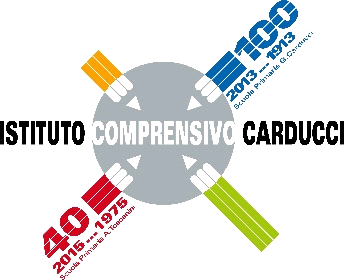 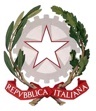 ISTITUTO COMPRENSIVO “Giosuè CARDUCCI”Via XX Settembre, 2 – 20025 Legnano (MI)☏ e   0331547307e-mail: miic8ea008@istruzione.itScuole Primarie“G. Carducci” - “A. Toscanini” - “G. Deledda”Scuola Secondaria di I grado“Rita Levi Montalcini”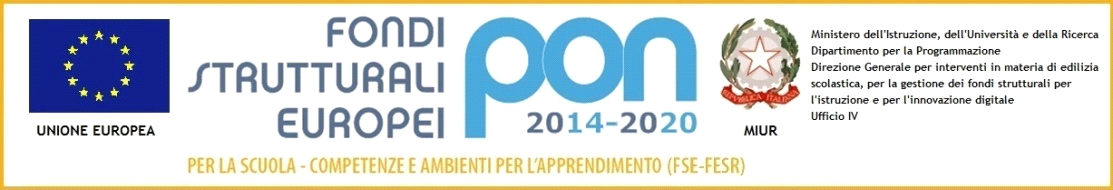 Titolo del progetto :Classe :Docente referente:Destinatari: Obiettivi: Risultati attesi:Tempi (periodo dal/al): Contenuti (specificare giorni e ore della settimana):Tipo di attività (Curriculare/extracurriculare):Il progetto prevede l'utilizzo delle seguenti risorseStrutture scolastiche:  Strutture esterne: Attrezzature scolastiche:Fonti di finanziamento: (Fis / fondi comunali/ gratuito/ a carico delle famiglie…)Fonti di finanziamento: (Fis / fondi comunali/ gratuito/ a carico delle famiglie…)